                                                      Vybrané slová po r                           3.DMeno a priezvisko: .................................1. Prečítaj si text a podčiarkni slová s y/ý po r.V nedeľu sme sa vybrali na výlet. Neďaleko nášho mesta je hrad, ktorý sme ešte nikdy nenavštívili. Najviac sa tešil môj malý brat Riško. Rýchlo utekal k bráne, aby bol pri vchode prvý. Veľmi sa tešil na rytierske brnenie. Mňa zaujal obrázok rysa v erbe pôvodných majiteľov hradu. Po prehliadke hradu sme išli do reštaurácie na obed. Dali sme si bryndzové halušky, vyprážaný syr a ryžový nákyp.2. Vypíš zo štvorsmerovky šesť príbuzných slov k vybranému slovu ryba.3.  Správne priraď príbuzné slová k daným vybraným slovám.korýtko, strýko, vyryť, korytár, ohryzok, rýľovať, stryná, rozryť, pohrýzť, ryť, zahryznúť, korýtkový, strýčko4. Napíš, čo vidíš na obrázkoch.5. Vylúšti hádanky. Spoj odpovede k hádankám.                Štípe, hryzie a nemá nohy. Čo je to?                                           hríb                Nemý pán v striebornom kabáte. Čo je to?                                 ryba                Pod klobúkom na jednej nohe stáva. Čo je to?                           mráz6. Doplň do slov chýbajúce i/í alebo y/ý.7. Pospájaj slová do dvojíc podľa významu.____________________________________________________________________________________________________________________________________________________________________________________________________________________________________korytoryťstrýchrýzť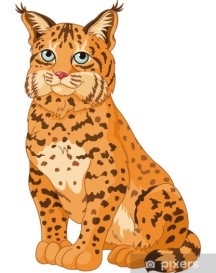 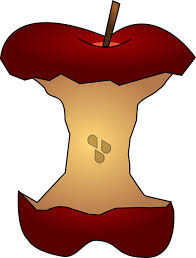 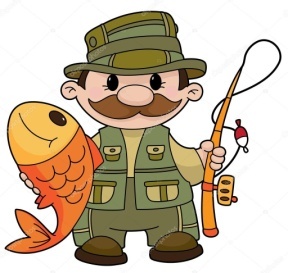 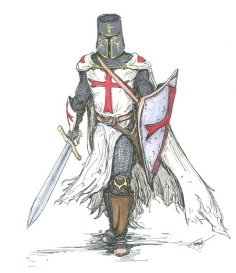 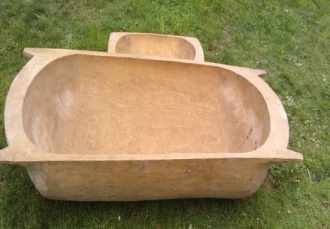 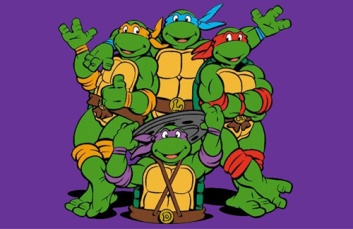 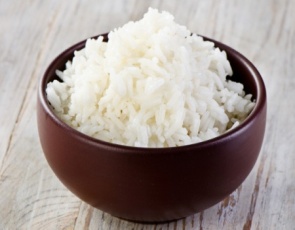 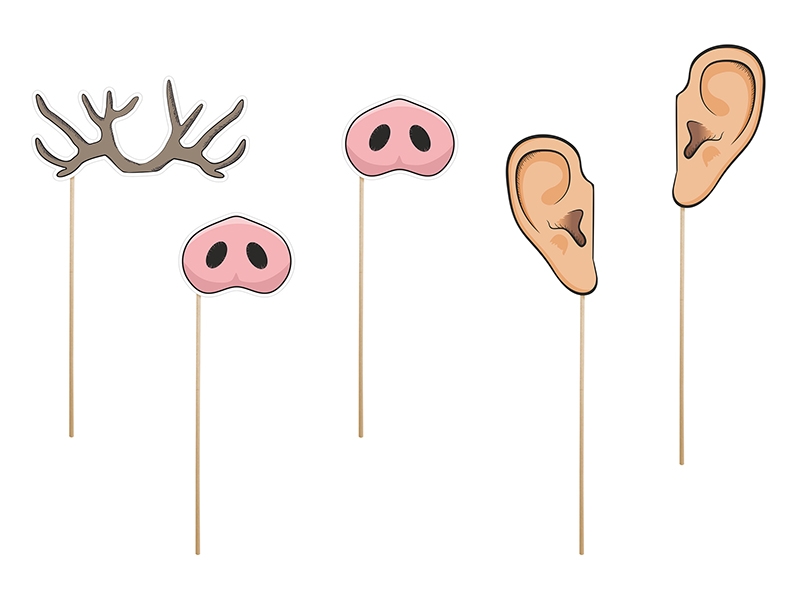 kr_žovatkastr_kor_har_padlotr_dsaťr_skplytkérýchlosťchutnáríbezlečerstváryžakyslébryndzaveľkákoryto